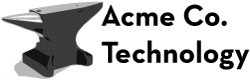 Acme Corporation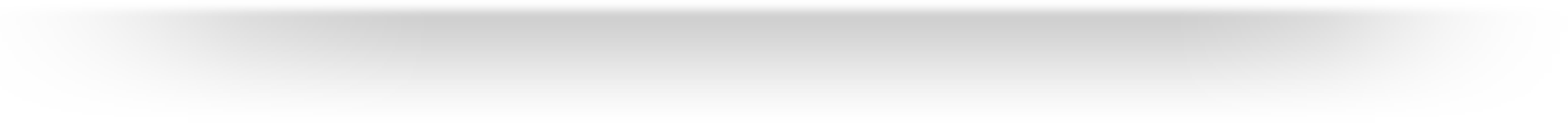 Strategic Plan 2014-2016 As of June 5, 2015Full Strategic Plan Created by OnStrategyThe mission of Acme Corporation Technology is to create technology solutions for forward-thinking organizations.To be known as the technology experts and resource center for small to medium-sized organizations. This is where you type your description.Purpose & Growth - our foundation is built on our purpose and provides a place for our team's passionClient Focus - a razor-sharp focus on our customer's growth is essential and the only way to succeed.Integrity - to have honesty and respect for all individuals.Leadership - to empower and inspire entrepreneurial leaders.Professionalism - to be professional in our actions to our clients, partners and each other.Excellence - to continually pursue knowledge and learn.Community Service - to effectively help organizations to make an impact.Fun - to have enjoyment and fulfillment in our workReoccurring revenue that is scalableAssets and software products in place outside our servicesInnovative in marrying business process with technologyBusiness Network - domestic and internationalPatented Intellectual Property - interactive, integrated web-basedWhat is the best method to meld the different cultures and build a strong team to most effectively deliver on mission?How do we build and incorporate consistency in our growth strategies, standardized operating procedures and communications in light of frequent changes in leadership?How do we best meet the growth operations and service demands in light of consistent budget cuts?Organization-Wide Focus:2013 - Lay the foundation for the organization.2014 - Execute a market penetration strategy to increase top line. 2015 - Standardization of all processes.2016 - Develop the infrastructure to prepare for high growth.Current CustomersHas an existing system in place. Needs minimal to maximum coaching through the package selection process and installation. Willing to hire someone. Willing to commit time, money and staff. Willing to be facilitated throughout the process.Program or Product	Describe how program or product are service people.Needs a quick solution to focus and guide their business. Needs a tool to get started. Want a self-support product. Desire to move their business to the next level. Ready to commit time and money to their information systems. DoNew Customersit-yourselves. Not necessarily sole-proprietors. Needs to be easy, practical and simple. Linear use. Do it and it is done. More than 5 employees.Established business. Size of market: # of Small Businesses: 5.5 million# of Sole Proprietors: 17 million # of Women-Owned Business: 34% # of Businesses in our City: 7,000FINANCIAL STRATEGIC OBJECTIVES & ORGANIZATION GOALS	Revenue Growth: Grow our revenue by 30% each yearKPI - Generate sales of $1.5 million by the end of the year.Productivity Improvement: Maintain a 20% Net Profit Margin each yearMaintain profitability with a budget allocation of 50% for business re-investment for product development.Increase average billable hour factor. (Source: Time-tracking Program)CUSTOMER STRATEGIC OBJECTIVES & ORGANIZATION GOALS	Professional Services: To be the professional partner of choice.Professional Service: Acquire 2 new consulting clients $10,000+ per month.Maintenance Contracts: To be viewed as the top technology resource in the western region.Maintenance Contracts: Acquire an average of 5 new maintenance contracts per monthLicensing: Acquire 1,500 total licenses by the end of the year.Maintain 85% of our current customers.INTERNAL/OPERATIONAL STRATEGIC OBJECTIVES & ORGANIZATION GOALS	Innovation/Product Development: Continue to develop technology innovation.Launch integration with 2 other applications.Overall Operations: Develop and maintain an infrastructure that allows for a virtual office and efficient overhead.Set up computers to be accessed from any destination.Define all procedures and process in writing in order to support projected growth.Blogs & Newsletters: Consistently timely relevant thought leadership that is developed, published and preserved.PEOPLE AND LEARNING STRATEGIC OBJECTIVES & ORGANIZATION GOALS	Training: Actively help our team to develop and grow professional and personally by supporting a flexible work life, providing intellectually engaging work, and fair compensation.Train sales people in best practicesDevelop better communication and presentation skills to increase ability to work with and assist clients.Community Involvement: Develop and implement a corporate giving strategy that is in line with our competitive advantages.Manage the selection, contribution and customer communication of nonprofit donations. Target is 15% of revenue.Long Term Strategic Objective (No assignment, far reaching and broad based, 3-5 years out) [**Sample Goal Cascading**]Organizational Goal (Corporate-wide, generally not assigned, 18-24 months) [**Sample Goal Cascading**]FINANCIAL STRATEGIC OBJECTIVES & ORGANIZATION GOALS	Revenue Growth: Grow our revenue by 30% each yearKPI - Generate sales of $1.5 million by the end of the year. (Administration) (12/31/17)Measure:$ in salesEOY Target:$1,500,000Productivity Improvement: Maintain a 20% Net Profit Margin each yearMaintain profitability with a budget allocation of 50% for business re-investment for product development. (Administration) (12/31/15)Increase average billable hour factor. (Source: Time-tracking Program) (Administration) (12/31/15)Measure:% for product developmentMeasure:$ per billable hour.EOY Target: 50%EOY Target:$220CUSTOMER STRATEGIC OBJECTIVES & ORGANIZATION GOALS	Professional Services: To be the professional partner of choice.Professional Service: Acquire 2 new consulting clients $10,000+ per month. (Administration) (12/31/15)Measure:# of new consulting clientsEOY Target: 24Maintenance Contracts: To be viewed as the top technology resource in the western region.Maintenance Contracts: Acquire an average of 5 new maintenance contracts per month (Marketing) (12/31/15)Measure:avg monthly # of new maintenance contractsEOY Target: 0Licensing: Acquire 1,500 total licenses by the end of the year. (Operations) (12/31/14)Measure:# of new licensesEOY Target: 1,500Maintain 85% of our current customers. (Administration) (12/31/15)	Measure:% increase in customer base annuallyEOY Target: 85%INTERNAL/OPERATIONAL STRATEGIC OBJECTIVES & ORGANIZATION GOALS	Innovation/Product Development: Continue to develop technology innovation.Launch integration with 2 other applications. (IT Group) (12/31/15)	Measure:Applications IntegratedEOY Target: 100%Overall Operations: Develop and maintain an infrastructure that allows for a virtual office and efficient overhead.Set up computers to be accessed from any destination. (Administration) (12/31/15)	Measure:% complete of computer accessible from any destinationEOY Target: 100%Define all procedures and process in writing in order to support projected growth. (Administration) (12/31/15)Blogs & Newsletters: Consistently timely relevant thought leadership that is developed, published and preserved. (Marketing) (12/31/13)Measure:% of process in writing.Measure:% completeEOY Target:EOY Target: 100PEOPLE AND LEARNING STRATEGIC OBJECTIVES & ORGANIZATION GOALS	Training: Actively help our team to develop and grow professional and personally by supporting a flexible work life, providing intellectually engaging work, and fair compensation.Train sales people in best practices (Marketing) (11/30/15)	Measure:actual attendance per year by all 12 managersEOY Target: 12Develop better communication and presentation skills to increase ability to work with and assist clients. (Customer Service) (12/31/13)Measure:% complete in communication/presentation skillsEOY Target: 100%Community Involvement: Develop and implement a corporate giving strategy that is in line with our competitive advantages.Manage the selection, contribution and customer communication of nonprofit donations. Target is 15% of revenue. (Administration) (12/31/15)Measure:% of license revenueEOY Target: 15%Long Term Strategic Objective (No assignment, far reaching and broad based, 3-5 years out) [**Sample Goal Cascading**]Organizational Goal (Corporate-wide, generally not assigned, 18-24 months) [**Sample Goal Cascading**] (Operations) (12/31/14)Measure:% completeEOY Target: 100%Appoint a strategic plan managerHold people accountable (now that they are able) Put in place an incentive compensation plan Coach for achievementEmpower managersHold effective strategy meetings - first Mondays Hold annual retreat - second week in DecemberDepartment Goals and Team Member GoalsMeasureEOY TargetStart Date, End Date1.1.1 Maintenance Contracts: Generate $500,000 in maintenance contracts. (Marketing)$$500,00001/01/1312/31/151.1.2 Software Licenses: Generate $300,000 in added software features by the end of each FY. (Administration)$ generated$300,00001/01/1412/31/161.1.2.1 Secure 25 new license contracts weekly (Music, Children. (Top#5) (Nate Platt)# of new license contracts2501/01/1412/31/151.1.2.1.1 Create new contract for weekly licenses. (Crystal O' Langdon)% complete100%01/01/1506/30/151.1.2.2 Develop 20 software programs to monitor licenses. (Grant Howell)# of software programs2001/01/1412/31/151.1.3 Professional Consulting: Generate $200,000 in web design consulting. #sample (Customer Service)$ - net income$200,00001/01/1312/31/141.1.4 Increase sales conversion by 5% (Administration)Percent25%01/01/1412/31/15Department Goals and Team Member GoalsMeasureEOY TargetStart Date, End Date3.1.1 Develop 2 new webinars a quarter to assist Sales Team. (Marketing)# of new webinars407/01/1512/31/153.1.1.1 Develop 15 minute "Basic Package" presentation. (Crystal O' Langdon)% Complete01/12/1411/01/153.1.1.2 Review existing presentations format for consistency. (Crystal O' Langdon)% Complete100%01/12/1303/22/143.1.1.3 Create a consistent slide template for Webinars. (Thomas Wright)% Complete of standard templates100%07/13/1512/31/153.1.2 Develop a new software program to track clients (IT Group)% of program completed100%06/19/1512/31/15Department Goals and Team Member GoalsMeasureEOY TargetStart Date, End Date4.1.1 Identify and maintain list of 50 target customers that could benefit from a maintenance# of target5001/01/13contract. (Marketing)customers5012/31/14Department Goals and Team Member GoalsMeasureEOY TargetStart Date, End Date4.2.1 Grow average monthly licenses by 40% to 560 (IT Group)# Licenses56001/01/1312/31/144.2.2 Grow new customer conversions by 100% to an average of 75/month. (IT Group)# of new licenses7501/01/1312/31/144.2.3 Grow new customer trials by 25% to mark of 85 New Trials per month. (IT Group)# of New Trials8501/01/1312/31/144.2.4 Maintain or decrease the Churn Rate of Licenses which is currently at 8.01%. (Customer Service)% Churn8.01%01/01/1312/31/144.2.4.1 Secure coaching on Customer Success Manager for team. (Crystal O' Langdon)% Complete100%12/09/13Department Goals and Team Member GoalsMeasureEOY TargetStart Date, End Date4.3.1 Implement marketing campaign to draw in new markets. (Marketing)% completed100%01/01/1312/31/134.3.1.1 Research and identify 6 opportunities in new markets that company could expand into. (Joanne & Tracy) (JoAnne Rogers)% complete100%01/20/1306/30/154.3.1.1.1 Complete a competitive analysis study of our current and prospective markets. (Tom Jones)% complete100%01/01/1104/30/124.3.1.2 Develop campaign material for new markets. (Sales Director)% complete100%03/01/1212/31/134.3.1.3 Create new web pages (rough draft) for the campaign promotion. (Randall Scion)% Complete100%06/01/1205/31/134.3.2 Develop a competitive analysis survey for our market. (Administration)% Complete100%06/01/1312/31/154.3.3 Increase sales close rate by 25% (Marketing)% increase in close rate70%01/01/1312/31/15Department Goals and Team Member GoalsMeasureEOY TargetStart Date, End Date5.1.1 Map out entire integration process (Web Specialists)Map completed100%01/01/1406/30/15Department Goals and Team Member GoalsMeasureEOY TargetStart Date, End Date6.1.1 Purchase necessary software/hardware or make arrangements with an internet service provider for virtual access. (IT Group)% complete100%01/01/15Department Goals and Team Member GoalsMeasureEOY TargetStart Date, End Date6.3.1 Write 1 blog post per week (Web Specialists)# of blog posts5201/01/1312/31/136.3.2 Write 2 newsletters per month. (Administration)# of newsletters201/01/1312/31/13Department Goals and Team Member GoalsMeasureEOY TargetStart Date, End Date8.1.1 Determine budget for Community Involvement party. (Customer Service)% Complete100%01/01/1305/31/158.1.1.1 Solicit ideas for theme, entertainment, catering for Community Involvement party. (Thomas Wright)% Complete100%01/01/1507/31/15Department Goals and Team Member GoalsMeasureEOY TargetStart Date, End Date9.1.1 Department Goal [Corporate Action Item] (Assigned to the Department responsible for seeing that the goal and its actions are completed, 12-18 months)$$5,00001/01/1309/01/149.1.1.1 Team Member Goal (or Dept Actions) (Assigned to Team Member responsible for seeing this goal completed, 6-12 months)% Complete100%01/01/1306/30/149.1.1.1.1 Team Member Action (Assigned to the Team Member responsible for seeing this action completed, short term items only (30, 60, 90 days))% Complete100%03/01/1305/31/13Strategic Planning TermDefinitionCore Values/Guiding PrinciplesHow people want to behave with each other in the organization. Value statements describe actions that are the living enactment of the fundamental values held by most individuals within the organization. What are our guiding principles, as a group, to adhere to no matter what?Core Purpose/Mission StatementThe organization's core purpose. Why do we exist?Vision Statement (5+ years)Where you are headed — your future state — your Big, Hairy, Audacious Goal. Where are we going?Competitive AdvantagesA characteristic(s) of an organization that allows it to meet their customer's need(s) better than their competition can. What are we best at in our market?Organization-Wide StrategiesYour strategies are the general methods you intend to use to reach your vision. A strategy is like an umbrella. It is a general statement(s) that guides and covers a set of activities. You can develop strategies for your whole organization, a department, a specific set of activities, or a guiding statement for a year. No matter what the level, a strategy answers the question "how."Long-Term Strategic Objectives (3+ years)Long-term, broad, continuous statements that address all areas of your organization. If you have a five-year vision, these would be three- to four-year intermediate guideposts on the way there. What must we focus on to achieve our vision?Short-Term Items (1 year)Short-term items that convert the Strategic Objectives into specific performance targets. Effective goals clearly state what, when, who and are specifically measurable — they are Specific, Measurable, Attainable, Responsible person, time bound (SMART). What must we do to achieve our long-term Strategic Objectives?Key Performance Indicators (KPIs)Metric and non-metric measurements essential to the completion of an organization's goals. Each organization narrows the possible list down to a manageable group of KPIs that make the most difference to performance. KPIs are linked to goals. How will we know we have achieved our goals?